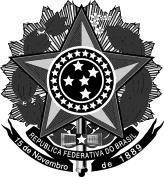 MINISTÉRIO DA EDUCAÇÃOSecretaria de Educação Profissional e TecnológicaInstituto Federal de Educação, Ciência e Tecnologia do Rio Grande do SulCampus Porto AlegreRua Coronel Vicente, 281 - CEP 90.030-040 – Porto Alegre/RS - Tel. (51) 3930-6002 - www.poa.ifrs.edu.brComissão Eleitoral EstudantilEDITAL Nº 01, DE 03 DE MAIO DE 2018.Convocação de eleições para Diretório Central Estudantil e Grêmio EstudantilA Comissão Eleitoral Estudantil, eleita em Assembleia Geral Estudantil realizada em 09 de abril de 2018, torna pública a abertura de eleições para Diretório Central Estudantil e Grêmio Estudantil do Instituto Federal de Educação Ciência e Tecnologia do Rio Grande do Sul - Campus Porto Alegre.1. DO OBJETO1. O presente Edital visa convocar os alunos dos cursos técnicos, superiores e PROEJA para participação no processo eleitoral que escolherá as Diretorias Executivas do Diretório Central Estudantil (DCE) e do Grêmio Estudantil (GE) para a gestão 2018/2019, com mandato de 01 (um) ano.1.1 O DCE é a entidade representativa dos alunos dos cursos superiores.1.2 O GE é a entidade representativa dos alunos de nível médio, ou seja, técnicos e PROEJA.1.3 As eleições ocorrem simultaneamente, porém de forma separada, sendo DCE e GE entidades independentes entre si.2. DAS CHAPAS2.1 As Chapas serão compostas por no mínimo 5 (cinco) discentes, regularmente matriculados no semestre de 2018/1.2.2 Os cargos que compõem obrigatoriamente as Chapas são:a) Diretor-Geral;b) Vice-Diretor-Geral;c) Secretário-Geral;d) Diretor de Finanças;e) Diretor Social.2.3 Fica a critério da Chapa criar novas diretorias, além das obrigatórias, desde que devidamente comunicadas no ato da inscrição.3. DO CRONOGRAMA* Sem local definido4. DAS INSCRIÇÕES 4.1 As inscrições serão realizadas no período determinado no cronograma deste Edital.4.2 As inscrições deverão ser realizadas mediante envio do formulário, disponível no link https://goo.gl/forms/NsmreUyHbobDl1Dz1, incluindo os formulários preenchidos dos anexos I e II e os documentos solicitados no item 4.6 deste Edital.4.3 Não será aceita, em hipótese alguma, a candidatura de um mesmo discente para mais de uma Chapa.4.4 Juntamente com o Formulário de Inscrição, deverá ser entregue um resumo das propostas de trabalho pré-estabelecidas, a serem cumpridas ao longo da vigência do mandato, no ato da inscrição (Anexo II).4.5 É requisito obrigatório para a inscrição e registro do discente candidato a membro do DCE e do GE: estar regularmente matriculado em curso de nível técnico, PROEJA ou superior do IFRS (observando a respectiva entidade representativa). 4.6 Para cada discente que compõe a Chapa, devem ser entregues os seguintes documentos (anexar no formulário do item 4.2):a) cópia do Documento de Identidade e CPF;b) comprovante de matrícula do semestre vigente.5. DA HOMOLOGAÇÃO DAS INSCRIÇÕES5.1 A Comissão Eleitoral organizará e publicará oficialmente a relação com o nome e composição de todas as Chapas cujos registros tenham sido deferidos, conforme o cronograma deste Edital.5.2 Verificada a ocorrência de homonímia entre as Chapas inscritas, a Comissão Eleitoral dará preferência à Chapa que primeiramente efetuou o registro, concedendo à outra Chapa o prazo de 1 (um) dia útil para alterar o seu nome.5.3 Ao indeferir a Chapa, a Comissão Eleitoral comunicará através do e-mail informado no ato da inscrição, sua decisão, devidamente fundamentada.5.4 São casos aceitáveis de reajuste da inscrição das Chapas: reenvio da documentação que estiver em desacordo com este Edital no prazo de até 24h (vinte e quatro horas) após o indeferimento; cancelamento do seu registro ou substituição do componente que der causa ao indeferimento da Chapa, que renunciar, que desistir ou falecer (apresentação de documento comprobatório).6. DA PROPAGANDA ELEITORAL6.1 As despesas da campanha eleitoral são de responsabilidade exclusiva das Chapas.6.2 A propaganda eleitoral somente é permitida após a homologação das inscrições.6.3 Independentemente da obtenção de licença ou de autorização da Comissão Eleitoral, é livre a veiculação de propaganda eleitoral através da distribuição de folhetos, volantes e outros impressos, os quais devem ser editados sob responsabilidade das Chapas.6.4 É proibida qualquer tipo de propaganda dentro das salas de aula durante os dias de votação.7. DOS DEBATES7.1 Os debates entre as Chapas ocorrerão no dia determinado no cronograma deste Edital.7.2 O horário e o local dos debates serão divulgados pela Comissão Eleitoral, no site do Campus, em até 24 (vinte e quatro) horas de antecedência.7.3 O debate acontecerá de acordo com as regras pré-estabelecidas pela Comissão Eleitoral, que serão informadas aos representantes de cada chapa até 24 (vinte e quatro) horas antes do evento.7.4 O debate será presidido pelo presidente da Comissão Eleitoral, que decidirá acerca de todas as questões incidentes.7.5 A participação das chapas no debate tem caráter facultativo.8. DA CÉDULA ELEITORAL8.1 A cédula será confeccionada pela Comissão Eleitoral.8.2 Constará na cédula o nome de todas as Chapas que tiverem seus registros deferidos pela Comissão Eleitoral.9. DA VOTAÇÃO9.1 A votação será feita em urnas fixas, onde a comissão eleitoral garanta o sigilo, a sua inviolabilidade e a garantia do acesso de todos associados do DCE e GE.9.2 A votação ocorrerá por voto direto, manual, secreto e universal.9.3 Poderão votar estudantes regularmente matriculados no semestre vigente.9.4 A eleição se dará da seguinte forma:I – O eleitor votará por ordem de chegada;II – O eleitor se identificará através de um documento oficial com foto;III– não havendo dúvidas sobre a identidade do eleitor, este assinará a lista ao lado do seu nome e receberá a cédula eleitoral, a qual estará rubricada no verso, pelos componentes da mesa;IV– O eleitor assinalará um X no retângulo em branco, diante da Chapa de sua preferência e depositará seu voto na urna.9.5 Caso o nome do eleitor não conste na lista de alunos regularmente matriculados, este somente poderá votar mediante apresentação de comprovante de matrícula atualizado.9.6 A votação ocorrerá na data e local determinados no cronograma deste Edital.10. DA APURAÇÃO10.1 A apuração terá início logo após o término da votação e se encerrará após a contagem final e homologação pela Comissão.10.2 Na duração da apuração observar-se-á o seguinte procedimento:I – Contadas as cédulas, a junta apuradora verificará se o número de votos da urna coincide com o número de assinatura na lista de votantes;II – As impugnações de votos das urnas serão decididas pela Comissão Eleitoral;III – Serão considerados nulos todos os votos que contenham inscrições que não deixem evidente a opção do eleitor por alguma das Chapas, bem como aquelas cédulas que não estiverem rubricadas por pelo menos, um membro da mesa receptora;10.3 Será considerada eleita a Chapa que obtiver maioria simples de votos, não computados os votos brancos e os nulos.10.4 Caso a soma de votos nulos seja superior ao total de votos da chapa mais votada, a eleição será considerada nula; ficando a cargo da Comissão Eleitoral a realização de uma nova eleição no prazo máximo de 10 (dez) dias. Item suprimido conforme retificação Nº 01 de 22/05/2018.10.5 Havendo empate será realizada uma nova eleição no prazo máximo de 72 (setenta e duas) horas, entre as chapas que ficarem empatadas.10.6 No caso de chapa única, o pleito deve ser feito via aclamação, bastando para isso constar 20% mais 1 do total de assinaturas válidas da folha de votação dos presentes. Item suprimido conforme retificação Nº 02 de 28/05/2018.10.7 A mesa apuradora será coordenada por no mínimo de dois representantes da Comissão Eleitoral.10.8 Para que a eleição seja válida, é necessária a participação de, no mínimo, 10% dos alunos regularmente matriculados no nível correspondente à cada entidade representativa, de acordo com os Estatutos do Diretório Central Estudantil e do Grêmio Estudantil. Item incluído conforme retificação Nº 02 de 28/05/2018.11. DA POSSE11.1 A posse da chapa vencedora será realizada na data e local determinada no cronograma deste Edital, onde todos os membros das Chapas eleitas devem estar presentes.12. DOS RECURSOS12.1 Só serão analisados os recursos contra as decisões da comissão eleitoral advindos de uma chapa ou candidato que se sentirem prejudicados.12.2. Os recursos devem ser enviados para o e-mail comissaoeleitoral.ifrspoa@gmail.com no período máximo de 24 (vinte e quatro) horas após a divulgação do resultado.12.3 O processo eleitoral ficará suspenso enquanto o recurso não for julgado e publicado.13. DAS DISPOSIÇÕES GERAIS13.1 Não serão aceitas inscrições fora do prazo ou em desacordo com as exigências do Edital.13.2 A qualquer tempo, o presente Edital poderá ser alterado, revogado ou anulado, no todo ou em parte, seja por decisão unilateral da Comissão Eleitoral Estudantil, seja por motivo de interesse público ou exigência legal, sem que isso implique direito à indenização ou reclamação de qualquer natureza. DANIELA NEGREIROS CHAGASPresidente da Comissão Eleitoral EstudantilMINISTÉRIO DA EDUCAÇÃOSecretaria de Educação Profissional e TecnológicaInstituto Federal de Educação, Ciência e Tecnologia do Rio Grande do SulCampus Porto AlegreRua Coronel Vicente, 281 - CEP 90.030-040 – Porto Alegre/RS - Tel. (51) 3930-6002 - www.poa.ifrs.edu.brComissão Eleitoral EstudantilANEXO I:FICHA DE INSCRIÇÃO PARA CHAPA CANDIDATA À GESTÃO 2018/2019 DO DIRETÓRIO CENTRAL ESTUDANTIL/ GRÊMIO ESTUDANTILMINISTÉRIO DA EDUCAÇÃOSecretaria de Educação Profissional e TecnológicaInstituto Federal de Educação, Ciência e Tecnologia do Rio Grande do SulCampus Porto AlegreRua Coronel Vicente, 281 - CEP 90.030-040 – Porto Alegre/RS - Tel. (51) 3930-6002 - www.poa.ifrs.edu.brComissão Eleitoral EstudantilANEXO II:PROPOSTAS DE TRABALHO DA CHAPA CANDIDATA À GESTÃO 2018/2019 DO DIRETÓRIO CENTRAL ESTUDANTIL/ GRÊMIO ESTUDANTILEtapasPeríodo/prazoLocalDivulgação do Edital03/05/2018www.poa.ifrs.edu.brPeríodo de inscriçõesDe 04/05/2018 a 10/05/2018https://goo.gl/forms/NsmreUyHbobDl1Dz1Divulgação das chapas homologadas11/05/2018www.poa.ifrs.edu.brPeríodo de campanha eleitoralDe 11/05/2018 a 30/05/2018*Roda de conversa com os alunos23/05/2018Átrio do IFRS Campus Porto Alegre18h30minVotações19 e 20/06/2018Átrio do IFRS Campus Porto Alegre09:00-13:00h / 17:00-21:00hApuração dos votos20/06/2018Sala 11 Torre SulDivulgação dos resultados das eleições21/06/2018Sala 11 Torre SulPosse das Chapas eleitas26/06/2018Sala 11 Torre SulInício da vigência dos mandatos26/06/2018*Término da vigência dos mandatos25/06/2019*Nome da Chapa:Entidade representativa:(  ) Diretório Central Estudantil(  ) Diretório Central Estudantil(  )Grêmio Estudantil(  )Grêmio EstudantilINTEGRANTESINTEGRANTESINTEGRANTESINTEGRANTESINTEGRANTESNome completoCargoAssinaturaAssinaturaMatrículaDiretor-GeralVice-Diretor-GeralSecretário-GeralDiretor de FinançasDiretor-SocialNome da Chapa:Entidade representativa:(  ) Diretório Central Estudantil(  )Grêmio EstudantilPROPOSTASPROPOSTASPROPOSTAS